ANNEXURE-II	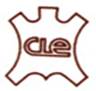 ANALYSIS – COUNTRY WISE EXPORT PERFORMANCE OF LEATHER, LEATHER PRODUCTS & FOOTWEAR FROM INDIA DURING APRIL-JUNE 2023-24 VIS-A-VIS APRIL-JUNE 2022-23The Top 15 countries together account about 78% of India’s total leather and leather products export during April-June  2023-24 with export value of US$ 933.04 Million.											2/2.(VALUE IN MILLION US$)(VALUE IN MILLION US$)TOTALTOTALTOTALTOTALTOTALShare inShare inCOUNTRYAPR-JUNAPR-JUNAPR-JUNAPR-JUN% Changetotal export    total export2022-232022-232023-242023-242023-24APR-JUN 2022-23APR-JUN 2023-24U.S.A.358.67358.67225.32225.32-37.18%25.83%18.76%GERMANY151.79151.79142.93142.93-5.84%10.93%11.90%U.K.132.05132.0598.5098.50-25.41%9.51%8.20%ITALY98.6498.6489.7689.76-9.00%7.10%7.47%FRANCE66.8866.8862.7362.73-6.21%4.82%5.22%SPAIN49.1949.1961.4561.4524.92%3.54%5.12%NETHERLANDS55.5755.5747.0447.04-15.35%4.00%3.92%BELGIUM35.7835.7843.2843.2820.96%2.58%3.60%CHINA31.3331.3331.8631.861.69%2.26%2.65%U.A.E.28.7628.7629.3029.301.88%2.07%2.44%POLAND20.3720.3726.2626.2628.92%1.47%2.19%JAPAN20.8920.8919.3319.33-7.47%1.50%1.61%AUSTRALIA21.9321.9318.7818.78-14.36%1.58%1.56%VIETNAM18.1618.1618.6018.602.42%1.31%1.55%HONG KONG15.6015.6017.9017.9014.74%1.12%1.49%PORTUGAL18.9818.9817.2317.23-9.22%1.37%1.43%RUSSIA4.604.6016.3416.34255.22%0.33%1.36%CANADA22.4922.4913.9913.99-37.79%1.62%1.16%DENMARK21.7521.7512.8512.85-40.92%1.57%1.07%AUSTRIA10.7410.7411.5611.567.64%0.77%0.96%SAUDI ARABIA7.987.9811.3011.3041.60%0.57%0.94%MALAYSIA7.787.7810.3810.3833.42%0.56%0.86%KOREA REP.10.4110.419.569.56-8.17%0.75%0.80%MEXICO6.926.929.229.2233.24%0.50%0.77%S. AFRICA8.238.238.738.736.08%0.59%0.73%CHILE12.7212.728.548.54-32.86%0.92%0.71%SOMALIA10.3610.367.587.58-26.83%0.75%0.63%TURKEY6.046.047.397.3922.35%0.43%0.62%SWEDEN7.367.365.615.61-23.78%0.53%0.47%NIGERIA5.065.062.732.73-46.05%0.36%0.23%INDONESIA4.884.885.895.8920.70%0.35%0.49%THAILAND4.264.265.265.2623.47%0.31%0.44%BANGLADESH4.924.925.075.073.05%0.35%0.42%KENYA1.901.902.062.068.42%0.14%0.17%SWITZERLAND6.416.414.124.12-35.73%0.46%0.34%SLOVAK REP6.586.583.233.23-50.91%0.47%0.27%HUNGARY2.972.972.802.80-5.72%0.21%0.23%FINLAND4.144.143.813.81-7.97%0.30%0.32%ISRAEL4.354.354.214.21-3.22%0.31%0.35%CAMBODIA2.462.462.712.7110.16%0.18%0.23%CZECH REPUBLIC2.642.643.233.2322.35%0.19%0.27%GREECE2.062.062.632.6327.67%0.15%0.22%NEW ZEALAND2.302.301.731.73-24.78%0.17%0.14%OMAN2.072.071.961.96-5.31%0.15%0.16%SRI LANKA DES1.361.362.242.2464.71%0.10%0.19%SINGAPORE2.732.732.072.07-24.18%0.20%0.17%SUDAN0.580.580.490.49-15.52%0.04%0.04%TAIWAN1.321.321.411.416.82%0.10%0.12%NORWAY1.991.992.292.2915.08%0.14%0.19%DJIBOUTI0.280.281.001.00257.14%0.02%0.08%OTHERS61.3361.3356.6756.67-7.60%4.42%4.72%TOTAL1388.561388.561200.931200.93-13.51%100.00%100.00%Source : DGCIS